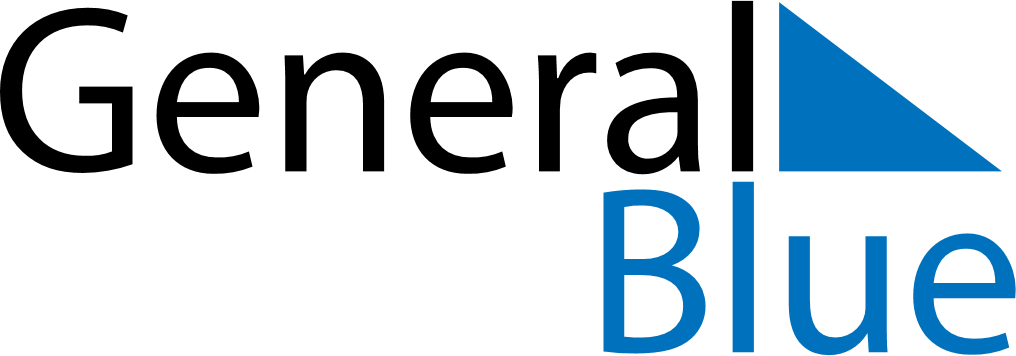 Daily Planner December 7, 2020 - December 13, 2020Daily Planner December 7, 2020 - December 13, 2020Daily Planner December 7, 2020 - December 13, 2020Daily Planner December 7, 2020 - December 13, 2020Daily Planner December 7, 2020 - December 13, 2020Daily Planner December 7, 2020 - December 13, 2020Daily Planner December 7, 2020 - December 13, 2020Daily Planner MondayDec 07TuesdayDec 08WednesdayDec 09ThursdayDec 10FridayDec 11 SaturdayDec 12 SundayDec 13MorningAfternoonEvening